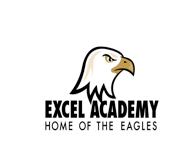 Excel AcademyCourse SyllabusOur Mission:EXCEL Academy’s mission is to serve a diverse range of high school students looking for an accelerated or non-traditional path towards success. Through the use of data-driven research, EXCEL Academy provides high educational standards and accountability in order to prepare students for both graduation and post-secondary readiness.All EAHS graduates will demonstrate characteristics within the following areas:Key Cognitive Strategies – Students will demonstrate skills involving problem solving, research, interpretation, and reasoning.  All with precision and accuracy.Key Content Knowledge – Students will demonstrate key foundational content and “big ideas” from all core subjects.Academic Behaviors – Students will learn to time manage, possess study skills, set goals, have self-awareness and persistence.Contextual Skills and Awareness – Students will be aware of all essential process in order to navigate within college systems.  (Admission requirements, affording college, college types and missions, college culture, exposure to college professors)Course Title: English 4Teacher’s Name: David Gonzalez—David_Gonzalez@dpsk12.org                     	Textbooks/Materials Used: GRADE 12- UNIT 1 – LITERATURE AND CLASSCourse Emphasis: Utilizing specific power standards to prepare for post-secondary education and career readinessCourse Expectations:  ALL EAHS students are expected to conform to all policies and standards found within the Excel Academy student handbook.					Course CalendarSessions…Week #1SWBAT… CONSTRUCT two or more central ideas of Mahatma Gandhi’s Non Violence is the First Article of My Faith by conducting close reads of the text and answering  text-dependent-questions incorporating academic vocabulary, as well as citing textual evidence for the answers they provide. (Rl.11-12.1, Rl.11-12.2)ActivitiesPRE TESTStar ReaderAccelerated Reader activitiesSmart Guess Vocabulary ActivityFrayer Model Graphic OrganizersClose Reads—(Comprehension, Interpretation, and Analyzing)Word Synonym activitySeminar DiscussionWeek #2SWBAT… CREATE informative/explanatory texts that examine and convey complex ideas, utilizing clear and coherent writing techniques BY incorporating crucial information from selected reading and backing their conclusions with textual evidence relating to their claims. (Rl.11-12.1, W.11-12.2, W.11-12.4, L.11-12.6)ActivitiesDPS Writing Resources activities to emphasize the writing processDrafting, Revising, Editing— Short Essay answering the Culminating QuestionAccelerated Reader 360 ActivitiesWeek #3-6 Anchor Text and Unit EssaySWBAT… DRAW evidence from informational texts to support analysis, reflection, and research, BY conducting a close read of the New York Times Bestseller, Class Matters, and write their arguments to support claims in an analysis of substantive topics; citing textual evidence to support these claims in a clear and coherent essay. (W.11-12.9, Rl.11-12.1,Rl.11-12.2, Rl.11-12.5, Rl.11-12.6, W.11-12.4)ActivitiesRead Class Matters (1 chapter a day?)Vocabulary ActivityText Dependent Questions (daily)Target Word ActivityAnalysis of Langston Hughes poem Mother to SonDraft, Revise, and Finalize—Write a well-developed essay answering the Culminating Question using the book, DPS Writing Resources (provided by the teacher), and exemplar annotated essay. Star ReaderAccelerated Reader 360 ActivitiesWeek #7-8 CornerstoneSWBAT… INTEGRATE and EVALUATE multiple sources of information presented in different media or formats BY CONDUCTING independent research on an aspect of class in Denver and create a work of advocacy and presenting their findings and supporting evidence to the class. (SL.11-12.4, W.11-12.9, L.11-12.6, L.11-12.3, Rl.11-12.1)Activities:Vocabulary ActivitiesRead Alliance for Justice’s “What is Advocacy?’“Class Research Project Advocacy/Presentation BrainstormingDPS Student Presentation Checklist/RubricPRESENT!Accelerated Reader 360 ActivitiesWeek #9 Unit Exam PrepSWBAT…CONSTRUCT a well-developed argumentative essay in which they analyze how social mobility in South Africa was similar or different to social mobility in America in Nelson Mandela’s “An Ideal for which I am prepared to die” speech from April, 1964 BY citing textual evidence throughout which supports the conclusions they have drawn on the concepts discussed in class; all while answering the Culminating Question presented on the Unit Exam. (Rl.11-12.1, Rl.11-12.2. Rl.11-12.5, W.11-12.4,W.11-12.9, L.11-12.1, L.11-12.2, L.11-12.6)ActivitiesRead and discuss Nelson Mandela and the historical context of his speechDrafting, Revising, Editing—Essay answering the Culminating QuestionAccelerated Reader 360 ActivitiesStar ReaderDetach below and return with your parent/guardian signatures by:  ________ (date)- - - - - - - - - - - - - - - - - - - - - - - - - - - - - - - - - - - - - - - - - - - - - - - - - - - - - - - - - - - - - - - - - - - - - - - - - - - - - - - - - - - - - - -I acknowledge receiving a copy of the Course Syllabus for ______________ (course)Class Period _______       	             	Date ___________Student Name: __________________  Student Signature: _____________________(Print)                                                        		 (Sign)Parent Name: ___________________  Parent Signature: ______________________ (Print)                                             	 	(Sign)Classroom SuppliesNOTEBOOK, PENCIL, TEXTBOOKS, AND A GOOD ATTITUDEStandards AddressedCommon Core or Colorado Content StandardsRL.11-12.1-3, RL.11-12.5, RL.11-12.7RI.11-12.1,RL.11-12.2, RI.11-12.4, RI.11-12.6-9W.11-12.1, W.11-12.2, W.11-12.4, W.11-12.7-9L.11-12.1-3, L.11-12.6SL.11-12.2-3Grade Scale90% - 100% = A80% - 89% = B70% - 79% = C60% - 69% = DExcel Behavior ExpectiatonsP PromptP PoliteP PreparedP ParticipateP Pride  SupportMake-up Work can be turned in up until the 7th week of the 9 weeks.  Any additional content area support students must talk with their teacher.Parent CommunicationParents will be contacted by phone and/or e-mail.